Prueba matemática primer año básicoMi nombre:
Mi curso: 
Mi escuela:Fecha de hoy:Indicadores de evaluación: -Demostrar que comprenden la adición y la sustracción de números del 0 al 20, realizando ejercicios de adiciones y sustracciones con material pictórico.-Demostrar que comprenden la adición y la sustracción de números del 0 al 20, realizando adiciones y sustracciones con material simbólico.-Demostrar que comprenden la adición y la sustracción de números del 0 al 20, realizando ejercicios con material concreto.1      En base a las adiciones y sustracciones que muestra la profesora adelante con el árbol y las manzanas, anota tu respuesta en orden (2ptos c/u)_____ _____ _________________________2      Resuelve las siguientes operaciones (1pto c/u)1)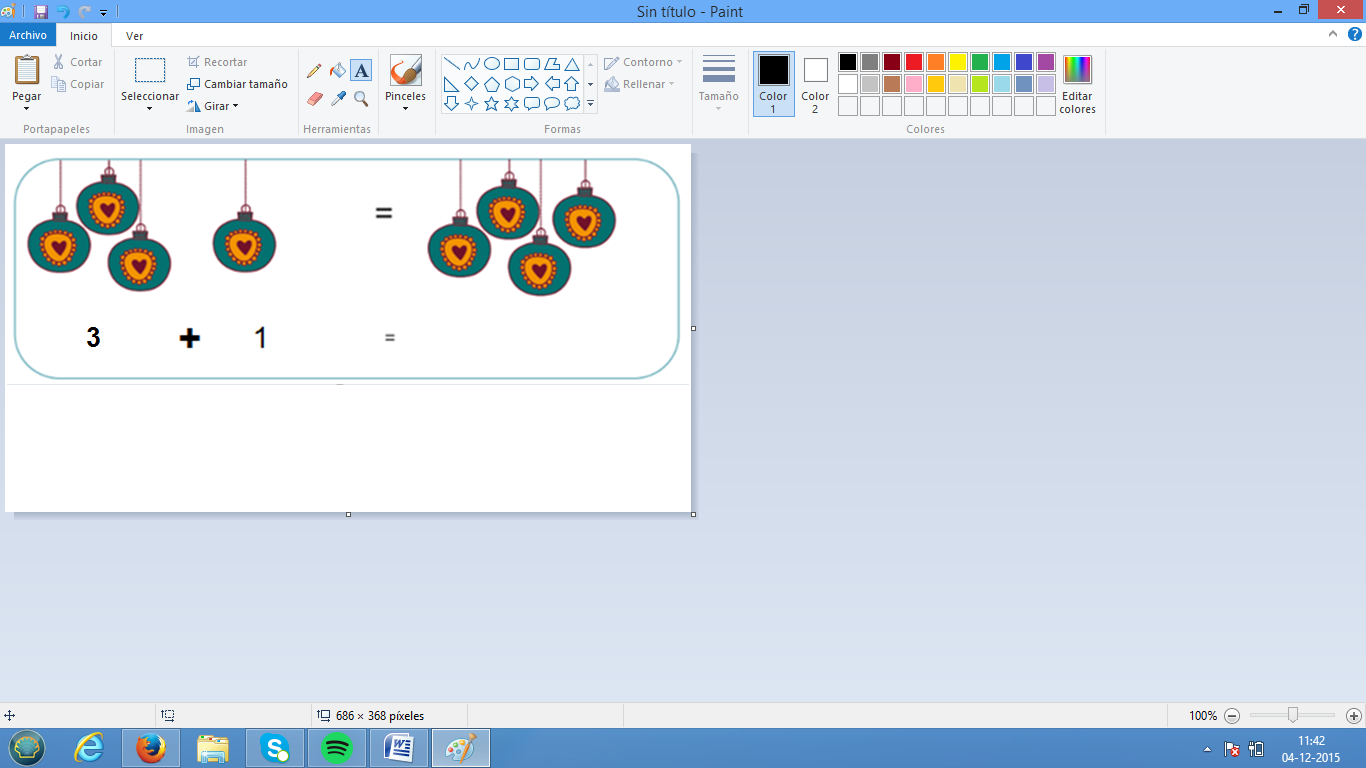 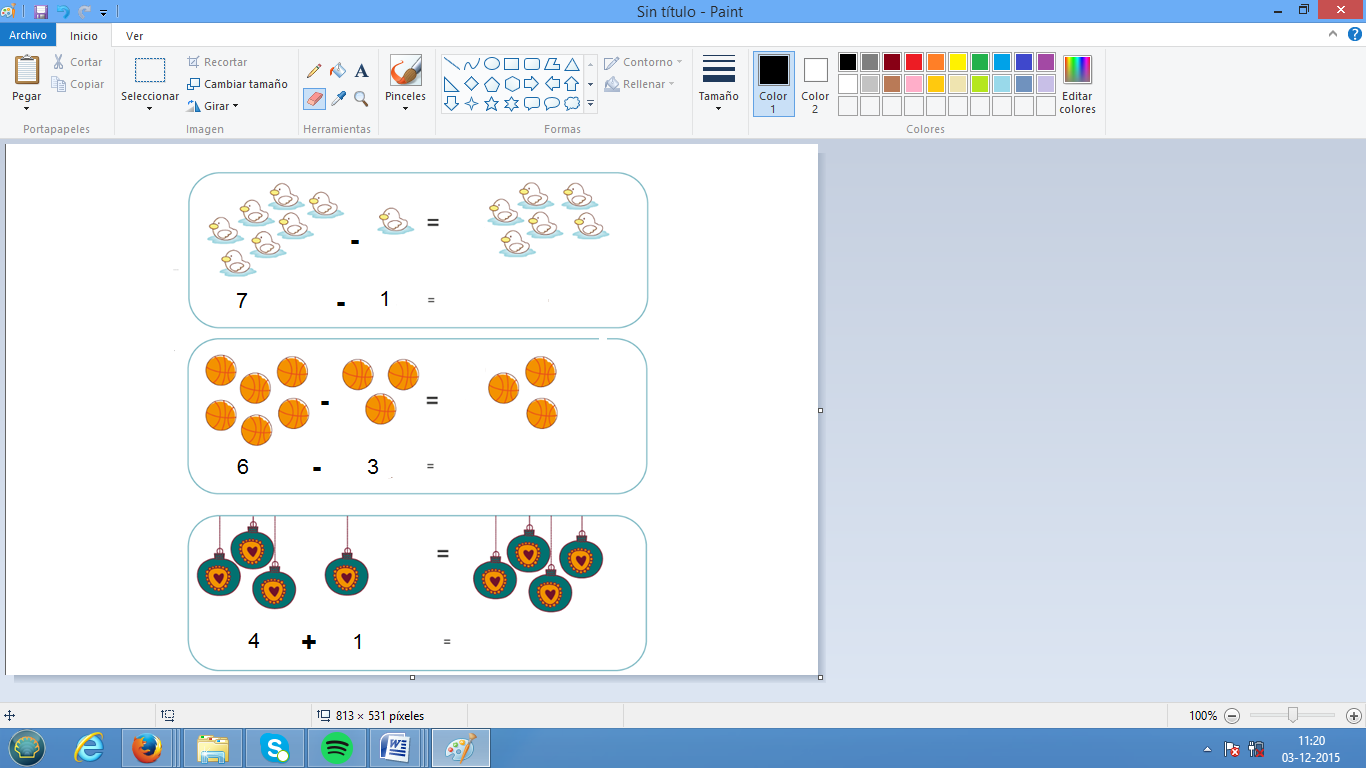 2)3)4)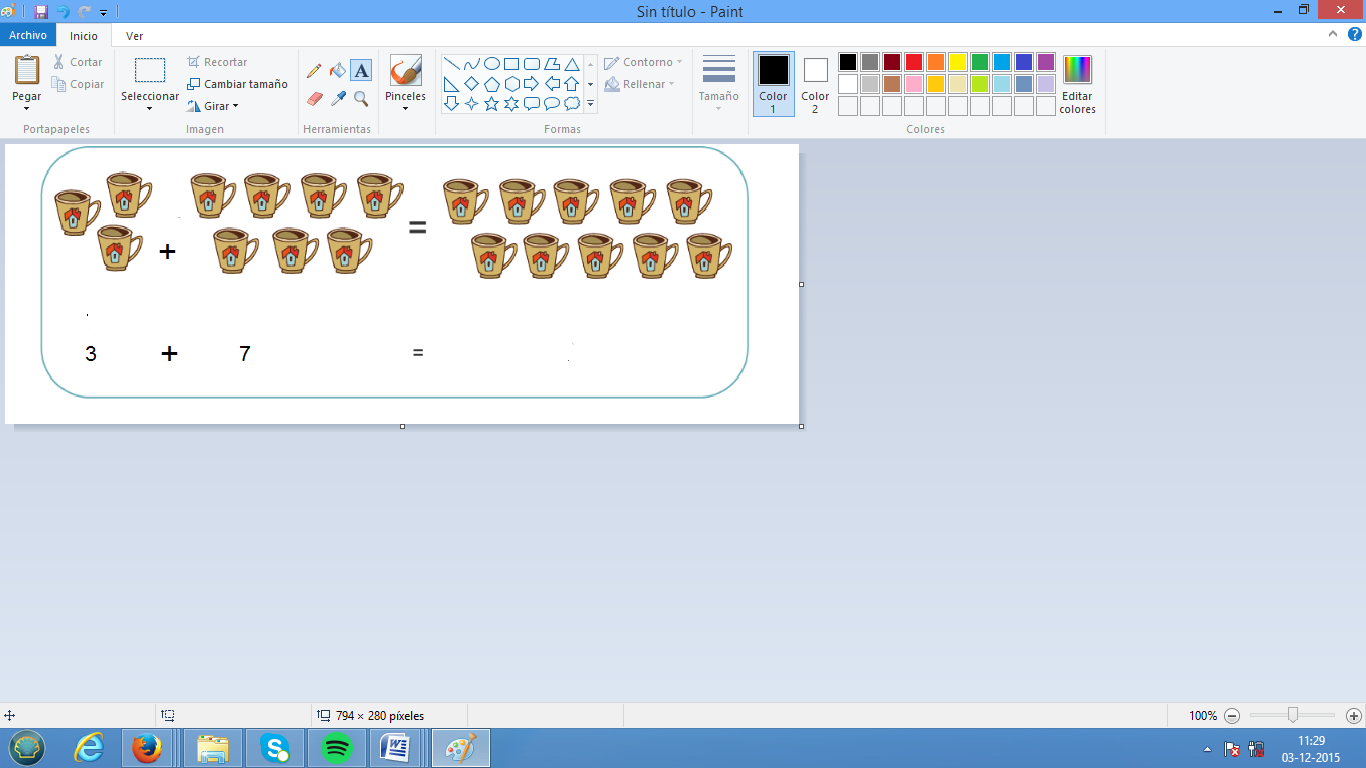 3     Une con una línea el grupo de figuras con el resultado correcto (1pto c/u)                        +                                            15                           _                                          10                                                                        6                          +Une con una línea el grupo de figuras con el resultado correcto (1pto c/u)                                      _                                     12                                                                            10                                    +       _                                    _                                54       Resuelve los siguientes problemas y encierra en un círculo la alternativa correcta (3pto c/u)11) Nicolás pegó 7 stickers en su cuaderno de matemática y algunos en su cuaderno de lenguaje. Nicolás pegó en total 11 stickers. ¿Cuántos stickers pegó Nicolás en el cuaderno de lenguaje?A.4 stickersB.5 stickersC.18 stickers12) Rodrigo tiene 16 autitos en una caja. Su mamá le regaló otros 4 autitos. ¿Cuántos autitos tiene ahora Rodrigo?A.12 autitos.B.19 autitos.C.20 autitos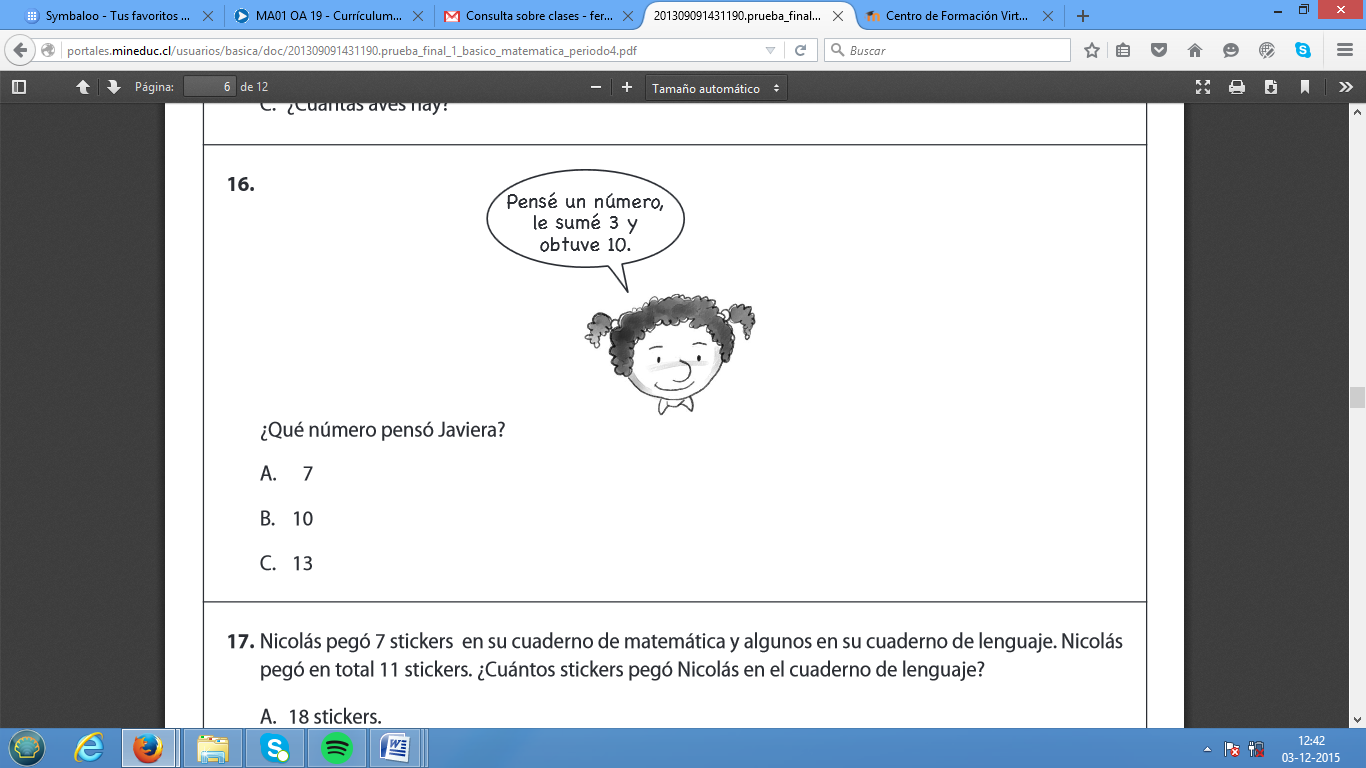 13) ¿Qué número pensó Javiera?A.7B.10C.1314) Martin tiene 19 dulces y le da 5 dulces a su hermana Maribel. ¿Cuántos dulces le quedan a Martin?A.5B.14C.2415) ¿Cuál el resultado de 15 – 5?A.10
B.15
C.2016) Si sumo 10 + 8 ¿Cuánto es el resultado?
A.18
B.28
C.3817) Al restar 19 – 8 ¿Cuánto es el resultado?A.9
B.10
C.11 18) ¿Cuánto será?
A.10
B.15
C.20
19) ¿Cuál es el resultado de 20 - 0?
A.10
B.20
C.30
20) ¿Cuánto es 20 + 0? A.10
B.20
C.30Tabla de especificaciones                                                                   Cantidad de preguntas: 28          Puntaje total: 56                                                                                                              Fernanda Jerez Delgado  Sección 1N° Preguntas: 28Puntaje ideal: 56Puntaje obtenido:Nota:PuntajeNotaPuntajeNotaPuntajeNotaPuntajeNota02163323,9485,912,1173334496,122,1183,1344,1506,232,2193,1354,2516,342,2203,2364,3526,552,3213,3374,5536,662,4223,3384,6546,772,4233,4394,7556,982,5243,4404,956792,5253,5415102,6263,5425,1112,7273,6435,3122,7283,7445,4132,8293,7455,5142,8303,8465,7152,9313,8475,8IndicadorÍtemPreguntaClavePuntaje designadoDemostrar que comprenden la adición y la sustracción de números del 0 al 20, realizando ejercicios con material concreto.1A202 puntosDemostrar que comprenden la adición y la sustracción de números del 0 al 20, realizando ejercicios con material concreto.1B102 puntosDemostrar que comprenden la adición y la sustracción de números del 0 al 20, realizando ejercicios con material concreto.1C152 puntosDemostrar que comprenden la adición y la sustracción de números del 0 al 20, realizando ejercicios con material concreto.1D202 puntosDemostrar que comprenden la adición y la sustracción de números del 0 al 20, realizando ejercicios con material concreto.1E82 puntosDemostrar que comprenden la adición y la sustracción de números del 0 al 20, realizando ejercicios con material concreto.1F52 puntosDemostrar que comprenden la adición y la sustracción de números del 0 al 20, realizando ejercicios con material concreto.1G92 puntosDemostrar que comprenden la adición y la sustracción de números del 0 al 20, realizando ejercicios con material concreto.1H122 puntosIndicadoresÍtemPreguntaClavePuntaje designadoDemostrar que comprenden la adición y la sustracción de números del 0 al 20, realizando ejercicios de adiciones y sustracciones con material pictórico                                                2141 puntoDemostrar que comprenden la adición y la sustracción de números del 0 al 20, realizando ejercicios de adiciones y sustracciones con material pictórico                                                2261 puntoDemostrar que comprenden la adición y la sustracción de números del 0 al 20, realizando ejercicios de adiciones y sustracciones con material pictórico                                                2331 puntoDemostrar que comprenden la adición y la sustracción de números del 0 al 20, realizando ejercicios de adiciones y sustracciones con material pictórico                                                24101 puntoDemostrar que comprenden la adición y la sustracción de números del 0 al 20, realizando ejercicios de adiciones y sustracciones con material pictórico                                                35101puntoDemostrar que comprenden la adición y la sustracción de números del 0 al 20, realizando ejercicios de adiciones y sustracciones con material pictórico                                                3661 puntoDemostrar que comprenden la adición y la sustracción de números del 0 al 20, realizando ejercicios de adiciones y sustracciones con material pictórico                                                37151 puntoDemostrar que comprenden la adición y la sustracción de números del 0 al 20, realizando ejercicios de adiciones y sustracciones con material pictórico                                                3851 puntoDemostrar que comprenden la adición y la sustracción de números del 0 al 20, realizando ejercicios de adiciones y sustracciones con material pictórico                                                39121 puntoDemostrar que comprenden la adición y la sustracción de números del 0 al 20, realizando ejercicios de adiciones y sustracciones con material pictórico                                                310101 puntoIndicadorÍtemPreguntaClavePuntaje designadoDemostrar que comprenden la adición y la sustracción de números del 0 al 20, realizando adiciones y sustracciones con material simbólico.411letra A3 puntosDemostrar que comprenden la adición y la sustracción de números del 0 al 20, realizando adiciones y sustracciones con material simbólico.412letra C3 puntosDemostrar que comprenden la adición y la sustracción de números del 0 al 20, realizando adiciones y sustracciones con material simbólico.413letra A3 puntosDemostrar que comprenden la adición y la sustracción de números del 0 al 20, realizando adiciones y sustracciones con material simbólico.414letra B3 puntosDemostrar que comprenden la adición y la sustracción de números del 0 al 20, realizando adiciones y sustracciones con material simbólico.415letra A3 puntosDemostrar que comprenden la adición y la sustracción de números del 0 al 20, realizando adiciones y sustracciones con material simbólico.416letra A3 puntosDemostrar que comprenden la adición y la sustracción de números del 0 al 20, realizando adiciones y sustracciones con material simbólico.417letra C3 puntosDemostrar que comprenden la adición y la sustracción de números del 0 al 20, realizando adiciones y sustracciones con material simbólico.418letra C3 puntosDemostrar que comprenden la adición y la sustracción de números del 0 al 20, realizando adiciones y sustracciones con material simbólico.419letra B3 puntosDemostrar que comprenden la adición y la sustracción de números del 0 al 20, realizando adiciones y sustracciones con material simbólico.420letra B3 puntos